МИНИСТЕРСТВО НАУКИ И ВЫСШЕГО ОБРАЗОВАНИЯ РОССИЙСКОЙ ФЕДЕРАЦИИ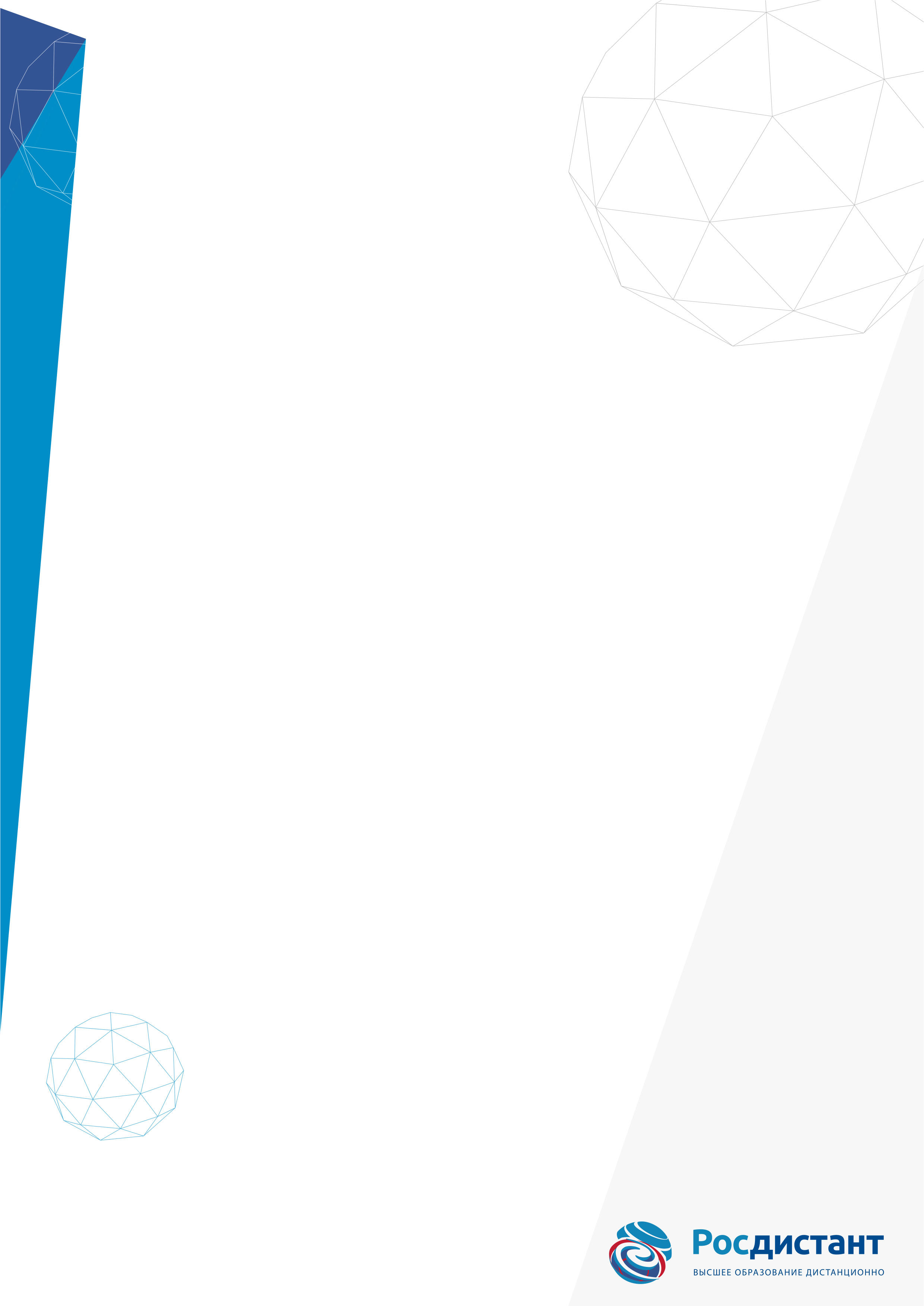 федеральное государственное бюджетное образовательное учреждение высшего образования«Тольяттинский государственный университет»Практическое задание №___по учебному курсу «						»                                           (наименование учебного курса)Вариант ____ (при наличии)Тольятти 20__(наименование института полностью)(Наименование учебного структурного подразделения)(код и наименование направления подготовки / специальности)(направленность (профиль) / специализация)Обучающегося(И.О. Фамилия)ГруппаПреподаватель (И.О. Фамилия)